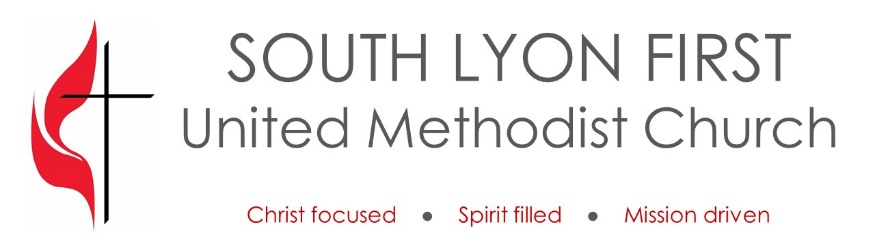 Special Donation Form Name of Donor: Name of Financial Institution:  Expected Total Amount of Donation: $ Expected Date of Donation:  Number of Months that donation covers:  Distribution of Donation: Operating Fund: $ Mission of the Month: $ Other $      Other description: Method of Donation (Please select one):        Check made out to the church and sent to First United Methodist Church, 640 South Lafayette St., South Lyon, MI 48178      Electronic transfer to PNC Bank, Routing/Transit # 021052053, Account # 89298693     Stocks, bonds or mutual funds (special instructions will be provided for this option)